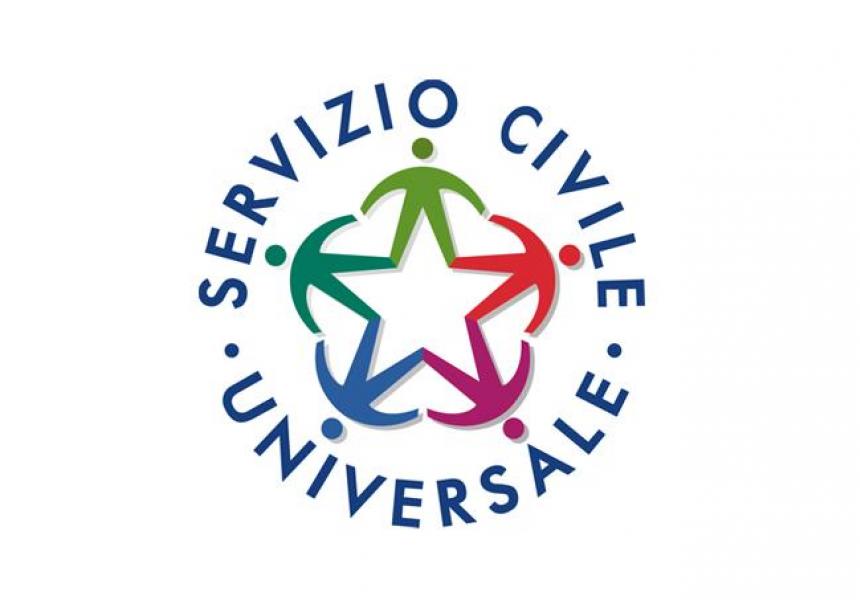 BANDO SERVIZIO CIVILE UNIVERSALE COMUNE DI SCHIVENOGLIAIl Dipartimento per le Politiche Giovanili e il Servizio Civile Universale, in data 4 settembre 2019, ha pubblicato il Bando Ordinario 2019 per la selezione dei volontari di Servizio Civile Universale.	
Nel Comune di Schivenoglia è possibile presentare domanda di partecipazione per UNA POSIZIONE NEL SETTORE ASSISTENZA	
Gli aspiranti operatori volontari dovranno presentare la domanda di partecipazione esclusivamente attraverso la piattaforma Domanda on Line (DOL) raggiungibile tramite PC, tablet e smartphone all’indirizzo https://domandaonline.serviziocivile.it. Le domande di partecipazione devono essere presentate entro e non oltre le ore 14.00 del 10 ottobre 2019.Il Bando è visionabile sul sito www.scanci.it oppure sul sito del Dipartimento della gioventù e del Servizio Civile Nazionale (https://www.serviziocivile.gov.it)ALLEGATI :Bando per la selezione di volontari in progetti di servizio civileProgetto Comune di Schivenoglia